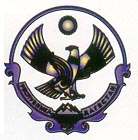 		Р Е С П У Б Л И К А   Д А Г Е С Т А НАДМИНИСТРАЦИЯ МУНИЦИПАЛЬНОГО РАЙОНА        «ТЛЯРАТИНСКИЙ РАЙОН»Инд. - 368420 Тляратинский район с. Тлярата, тел. (8265)3-42-34, 3-42-05«08» июля 2020 г.                                                                             № 16/3 ПОСТАНОВЛЕНИЕО порядке поступления обращений и заявлений, являющихся основаниями для проведения заседания Комиссии по соблюдению требований к служебному поведению муниципальных служащих и урегулированию конфликта интересов на муниципальной службе в администрации МР «Тляратинский район»В соответствии с Федеральным законом от 25 декабря 2008 года № 273-ФЗ «О противодействии коррупции», пунктом 16 положения о комиссиях по соблюдению требований к служебному поведению государственных гражданских служащих Республики Дагестан и урегулированию конфликта интересов, утвержденного Указом Президента РД от 15.09.2010 года №227,- 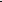 п о с т а н о в л я ю:Утвердить:Порядок поступления обращения гражданина, замещавшего в администрации МР «Тляратинский район» должность муниципальной службы, включенную в перечень должностей, предусмотренные статьей 12 Федерального закона от 25 декабря 2008 года № 273-ФЗ  «О противодействии коррупции», утвержденный нормативно-правовым актом администрации МР «Тляратинский район» о даче согласия на замещение должности в коммерческой или некоммерческой организации либо на выполнение работы на условиях гражданско-правового договора в коммерческой или некоммерческой организации, если отдельные функции по муниципальному управлению этой организацией входили в его должностные (служебные) обязанности, до истечения двух лет со дня увольнения с муниципальной службы (приложение №1).Порядок поступления заявления от лица, замещающего должность муниципальной службы в администрации МР «Тляратинский район» о невозможности по объективным причинам представить сведения о доходах, об имуществе и обязательствах имущественного характера своих супруги (супруга) и несовершеннолетних детей (приложение  № 2).Руководителю аппарата администрации МР «Тляратинский район» разместить настоящее постановление на официальном сайте администрации МР «Тляратинский район» в сети «Интернет».       3.Контроль за выполнением настоящего постановления оставляю за собой Глава АдминистрацииМР  «Тляратинский район»                                                              Р.Г. РаджабовУтверждено Постановлением главы      МР «Тляратинский район» от 08.07. 2020 г. №16/3ПОРЯДОКпоступления обращения гражданина, замещавшего в администрации МР «Тляратинский район» должность муниципальной службы, включенную в перечень должностей, предусмотренные статьей 12 Федерального закона от 25 декабря 2008 года  №273 - ФЗ « О противодействии коррупции», 	утвержденный нормативно правовым актом администрации МР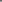 «Тляратинский район» о даче согласия на замещение должности в коммерческой или некоммерческой организации либо на выполнение работы на условиях гражданско-правового договора в коммерческой или некоммерческой организации, если отдельные функции по муниципальному управлению этой организацией входили в его должностные (служебные) обязанности, до истечения двух лет со дня увольнения с муниципальной службы1. Обращение о даче согласия на замещение должности в коммерческой или некоммерческой организации либо на выполнение работы на условиях гражданско-правового договора в коммерческой или некоммерческой организации, если отдельные функции по муниципальному управлению этой организацией входили в его должностные (служебные) обязанности (далее обращение) подается гражданином, замещавшим в администрации МР «Тляратинский район» (далее - администрация МР «Тляратинский район»), должность муниципальной службы, включенную в перечень должностей, предусмотренные статьей 12 Федерального закона от 25 декабря 2008 года № 273-ФЗ  «О противодействии коррупции», утвержденного нормативным правовым актом администрации МР «Тляратинский район», если отдельные функции по муниципальному управлению этой организацией входили в его должностные (служебные) обязанности, до истечения двух лет со дня увольнения с муниципальной службы в администрации МР «Тляратинский район».2, Обращение подается в комиссию по соблюдению требований к служебному поведению муниципальных служащих МР «Тляратинский район» и урегулированию конфликта интересов администрации «Тляратинский район», где гражданин ранее замещал должность муниципальной службы по форме, согласно приложению к настоящему Порядку.З. Обращение может быть подано муниципальным служащим, планирующим свое увольнение с муниципальной службы в администрации МР «Тляратинский район».Обращение, поступившее в комиссию по соблюдению требований к служебному поведению муниципальных служащих МР «Тляратинский район» и урегулированию конфликта интересов, регистрируется в тот же день в установленном порядке в журнале регистрации информации, содержащей основания для проведения заседания комиссии по соблюдению требований к служебному поведению муниципальных служащих и урегулированию конфликта интересов на муниципальной службе в администрации МР «Тляратинский район».В обращении указываются: фамилия, имя, отчество гражданина, дата его рождения, адрес места жительства, замещаемые должности в течение последних двух лет до дня увольнения с муниципальной службы, наименование, местонахождение коммерческой или некоммерческой организации, характер ее деятельности, должностные (служебные) обязанности, исполняемые гражданином во время замещения им должности муниципальной службы, функции по муниципальному управлению в отношении коммерческой или некоммерческой организации, вид договора (трудовой или гражданско-правовой), предполагаемый срок его действия, сумма оплаты за выполнение (оказание) по договору работ (услуг).Должностными лицами кадровой службы осуществляется рассмотрение обращения, по результатам которого подготавливается мотивированное заключение по существу обращения с учетом требований статьи 12 Федерального закона от 25 декабря 2008 года № 273-ФЗ противодействии коррупции».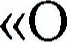 При подготовке мотивированного заключения по результатам рассмотрения уведомления должностные лица общего отдела имеют право проводить собеседование с муниципальным служащим, представившим уведомление, получать от него письменные пояснения, а глава муниципального района (представители нанимателя (работодатели)) могут направлять в установленном порядке запросы в государственные органы, органы местного самоуправления и заинтересованные организации.Обращение, мотивированное заключение и другие материалы в течение семи рабочих дней со дня поступления обращения представляются председателю комиссии по соблюдению требований к служебному поведению и урегулированию конфликта интересов на муниципальной службе в администрации МР «Тляратинский район» (далее комиссия). В случае направления запросов обращение, заключение и другие материалы представляются председателю комиссии в течение 5 дней со дня поступления уведомления. Указанный срок может быть продлен, но не более чем на 30 дней.Комиссия рассматривает обращение, мотивированное заключение и другие материалы и принимает по ним решения в порядке, установленном Положением о комиссии по соблюдению требований к служебному поведению муниципальных служащих и урегулированию конфликта интересов на муниципальной службе в администрации МР «Тляратинский район», утвержденным нормативным правовым актом администрации.ПРИЛОЖЕНИЕ к порядку поступления обращений гражданина, замещавшего в администрации МР «Тляратинский район» должность муниципальной службы, включенную в перечень должностей, предусмотренные ФЗ от 25 декабря 2008 года №272  « О противодействии коррупции», утвержденного нормативным актом администрации МР «Тляратинский район» о  даче согласия на замещение должности в коммерческой или некоммерческой организации либо на выполнение работы на условиях гражданско-правового договора в коммерческой или некоммерческой организации, если отдельные функции по муниципальному управлению этой организацией входили в его должностные (служебные) обязанности, до истечения двух лет со дня увольнения с муниципальной службыв(указывается кадровое подразделение) гражданина(Ф.И.О., дата рождения) проживающего (ей) по адресу: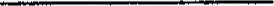 ОБРАЩЕНИЕПрошу дать согласие на замещение должности на основании трудового договора] выполнении работ на условиях гражданско-правового договора(нужное указать) в(наименование, местонахождение коммерческой(некоммерческой) организации, характер ее деятельности)так как отдельные функции по муниципальному управлению этой организацией входили в мои должностные обязанности, а именно:(перечислить вышеуказанные функции)Должностные (служебные) обязанности, исполняемые мной во время замещения должности муниципальной службы(наименование должности)1 . 2.3.	и т.д.В течение последних двух лет со дня увольнения замещал (-а) следующие должности:(перечислить замещаемые должности)Предполагаемый срок действия договора Сумма оплаты за выполнение (оказание) работ (услуг) по гражданско- правовому договору составит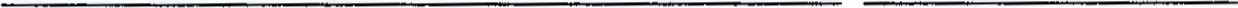 (указать сумму)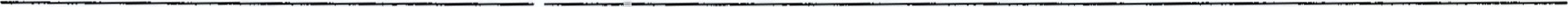 (дата)	(подпись, расшифровка подписи)Обращение зарегистрировано: регистрационный номер дата регистрации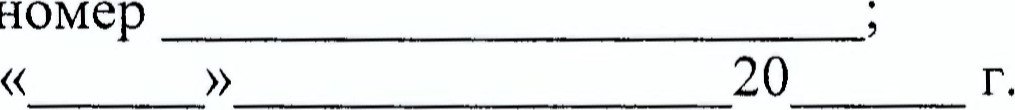 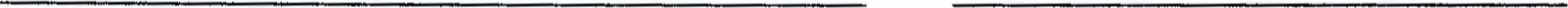 (должность, ФИО лица,	(подпись лица, зарегистрировавшего обращение)	зарегистрировавшего обращение)* Заполняется в случае обращения о даче согласия на выполнение работ (оказания услуг) на условиях гражданско-правового договора.ПОРЯДОКпоступления заявления от лица, замещающего должность муниципальной службы в администрации МР «Тляратинский район» о невозможности по объективным причинам представить сведения о доходах, расходах об имуществе и обязательствах имущественного характера своих супруги (супруга) и несовершеннолетних детейНастоящий порядок распространяется на лиц, замещающих должности муниципальной службы в администрации МР «Тляратинский район» (далее администрация МР «Тляратинский район»), включенных в Перечень должностей муниципальной службы в администрации МР «Тляратинский район», при назначении на которые граждане и при замещении которых муниципальные служащие обязаны представлять сведения о своих доходах, об имуществе и обязательствах имущественного характера, а также сведения о доходах, об имуществе и обязательствах имущественного характера своих супруги (супруга) и несовершеннолетних детей, утвержденный нормативным правовым актом администрации МР «Тляратинский район».Заявление о невозможности по объективным причинам представить сведения о доходах, об имуществе и обязательствах имущественного характера своих супруги (супруга) и несовершеннолетних детей (далее - заявление) подается в комиссию по соблюдению требований к служебному поведению муниципальных служащих МР «Тляратинский район» и урегулированию конфликта интересов администрации МР «Тляратинский район», по форме, согласно приложению к настоящему Порядку.3. Заявление, поступившее регистрируется в тот же день в установленном порядке в журнале регистрации информации, содержащей основания для проведения заседания комиссии по соблюдению требований к служебному поведению муниципальных служащих и урегулированию конфликта интересов на муниципальной службе в администрации МР «Тляратинский район».Заявление в течение семи рабочих дней со дня поступления представляются председателю комиссии по соблюдению требований к служебному поведению и урегулированию конфликта интересов на муниципальной службе в администрации МР «Тляратинский район» (далее комиссия).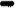 Заседание комиссии по рассмотрению заявления, как правило, проводится не позднее одного месяца со дня истечения срока, установленного для представления сведений о доходах, об имуществе и обязательствах имущественного характера.Комиссия рассматривает заявление и другие материалы и принимает по ним решения в порядке, установленном Положением о комиссии по соблюдению требований к служебному поведению муниципальных служащих и урегулированию конфликта интересов на муниципальной службе в администрации МР «Тляратинский район», утвержденным нормативным правовым актом администрации МР «Тляратинский район».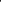 ПРИЛОЖЕНИЕ к порядку поступления заявления муниципального служащего администрации: МР «Тляратинский район» о невозможности по объективным причинам представить сведения  о доходахв(указывается кадровое подразделение)(ФИО, должность )ЗАЯВЛЕНИЕ          О невозможности по объективным причинам представить сведения о доходах, об имуществе и обязательствах имущественного характера своих супруги (супруга) и несовершеннолетних детейя(Ф.И.О., наименование должности)сообщаю, что не имею возможности представит сведения о доходах, об имуществе и обязательствах имущественного характера своих супруги (супруга), несовершеннолетних детей(Ф.И.О. супруги (супруга), несовершеннолетних детей) (указывается нужное) по объективным причинам(указывается конкретная причина (ы) непредставления сведений)К заявлению прилагаю следующие дополнительные материалы (в случае наличия):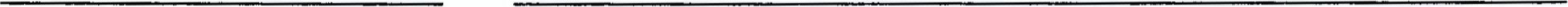 	(дата)	(подпись, расшифровка подписи)Заявление зарегистрировано: регистрационный номер дата регистрации 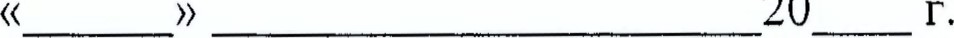 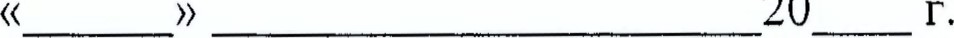 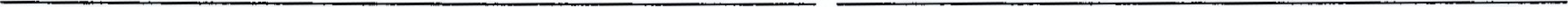 (должность, ФИО лица,	(подпись лица, зарегистрировавшего обращение)	зарегистрировавшего обращение)